XVII ВСЕРОССИЙСКАЯ СТУДЕНЧЕСКАЯ НАУЧНАЯ КОНФЕРЕНЦИЯ «СТУДЕНЧЕСКАЯ НАУКА – ВЗГЛЯД В БУДУЩЕЕ»Уважаемые коллеги!Красноярский государственный аграрный университет приглашает студентов принять участие в XVII Всероссийской студенческой научной конференции «Студенческая наука – взгляд в будущее», которая состоится 16-18 марта 2022 года в г. Красноярске.Форма участия – очно-заочная. Сборник выйдет в электронном виде, который будет размещен на сайте Красноярского ГАУ. Сборник конференции постатейно будет размещен на сайте elibrary.ru и проиндексирован в РИНЦ (договор № SIO – 6172/2019).УСЛОВИЯ УЧАСТИЯУчастие в конференции бесплатное. Для участия в работе конференции необходимо в срок до 13 марта 2022 г. направить в оргкомитет следующие материалы:1. Текст статьи в электронном варианте в соответствии с требованиями по ее оформлению;2. Заявку на участие в конференции;3. Отчет программы «Антиплагиат» о проверке текста на уникальность. Также принимаются отчеты с сайтов antiplagiat.ru, text.ru (Уникальность текста должна быть не ниже 65%).От каждого автора принимается не более двух статей.Все материалы (текст статьи, заявку на участие, отчет об уникальности текста отправляются строго на e-mail, указанный в секции (подсекции) – (3 файла в одном письме).В теме письма указывается фамилия автора и номер секции (пример: Иванов.7).Заявки, поданные позднее указанного срока, рассматриваться не будут.Оргкомитет оставляет за собой право конкурсного отбора участников по заявленным тезисам, а также отмены проведения одной или нескольких секций, в случае малого количества поданных заявок. В случае отклонения предоставленных работ от участия в конференции оргкомитет не сообщает причины вынесенного решения.Материалы конференции размещаются в сети Интернет на сайте elibrary.ru и на официальном сайте Красноярского ГАУ (www.kgau.ru) в разделе «Научная деятельность».ОСНОВНЫЕ НАУЧНЫЕ НАПРАВЛЕНИЯ КОНФЕРЕНЦИИ:1. Состояние агроландшафтов, экология и рациональное природопользование:1.1. Функционирование агрофитоценозов и способы повышения их продуктивности.Все материалы высылать на e-mail:Мистратова Н.А. mistratova@mail.ru 1.2. Почвенно-экологические аспекты функционирования экосистем. Все материалы высылать на e-mail: Власенко О.А. ovlasenko07@mail.ru1.3. Современное состояние и перспективы развития ландшафтной архитектуры в Сибири. Все материалы высылать на e-mail: Фомина Н.В. natvalf@mail.ru2. Актуальные проблемы прикладной биотехнологии и ветеринарной медицины:2.1. Ветеринарная медицина. Все материалы высылать на e-mail: Федотова А.С. krasfas@mail.ru2.2 Ветеринарно-санитарная экспертизаВсе материалы высылать на e-mail: Ковальчук Н.М. natalkoval55@mail.ru2.3. Зооинженерные науки. 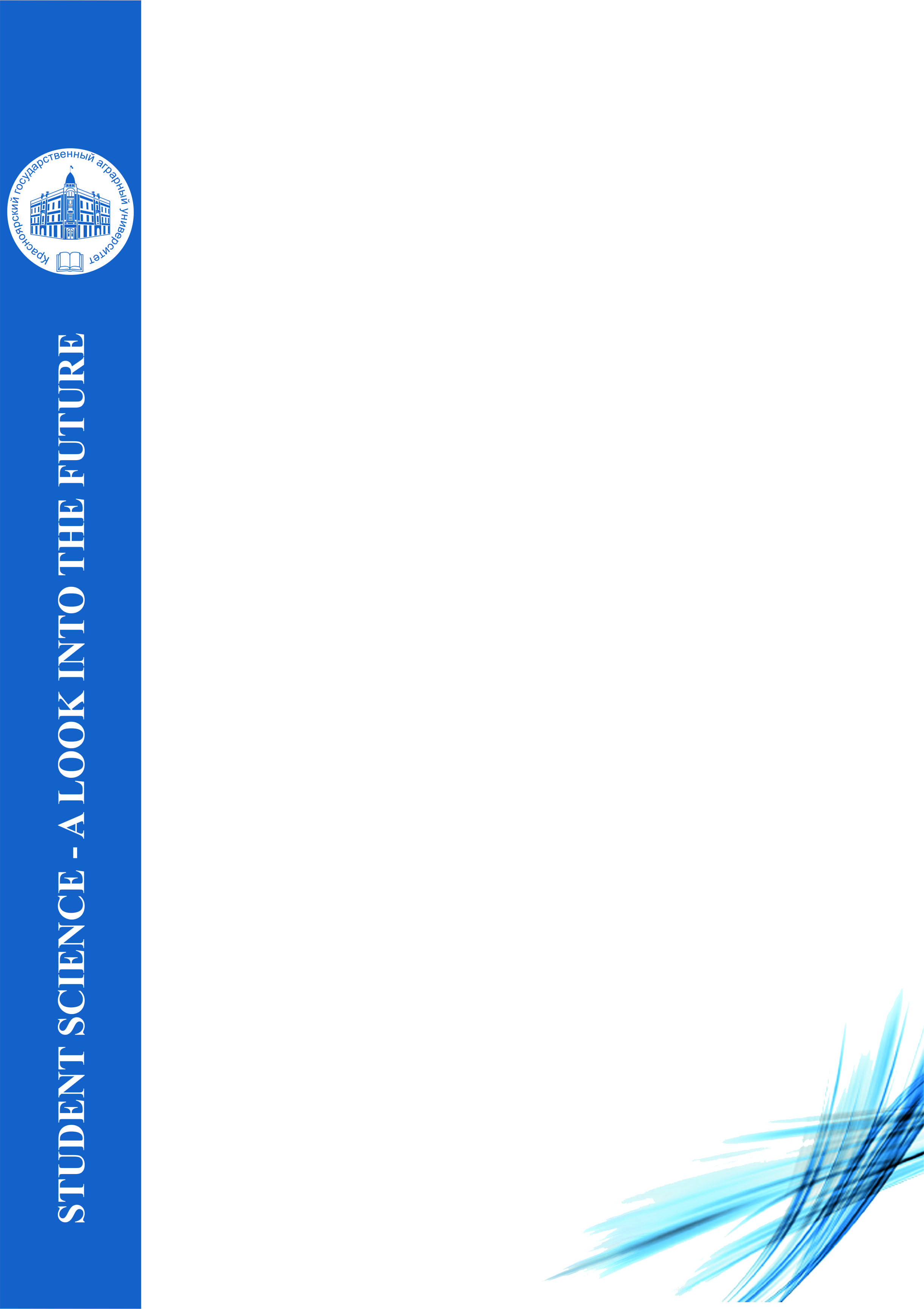 Все материалы высылать на e-mail: Козина Е.А. kozina.e.a@mail.ru2.4. Технология переработки и производства продукции животноводства. Все материалы высылать на e-mail: Военбендер Л.А. luyda061081@mail.ru2.5. Биология животных и охотоведение. Все материалы высылать на e-mail: Владышевская Л.П. L_shaturina@mail.ru3. Техническое обеспечение агропромышленного комплекса:3.1. Современные конструкционные материалы и технологии.3.2. Инженерное обеспечение АПК.Все материалы высылать на e-mail: Романченко Н.М. girenkov@mail.ru4. Энергетика, электротехнологии, автоматизация и ресурсосбережение а АПК.Все материалы высылать на e-mail: Романченко Н.М. girenkov@mail.ru5. Рациональное использование земельных ресурсов:5.1. Землеустройство, кадастр и мониторинг земель.5.2. Современное состояние и перспективы развития природообустройства и геодезии.5.3. Актуальные проблемы повышения безопасности труда в АПКВсе материалы высылать на e-mail: Колпакова О.П. olakolpakova@mail.ru6. Ресурсосберегающие и экологически безопасные технологии пищевых производств:6.1. Инновационные технологии и оборудование продуктов питания животного происхождения6.2. Инновационные технологии и оборудование продуктов питания из растительного сырья.6.3.Оценка и управление качеством продукции АПК, технические решения для его формирования.Все материалы высылать на e-mail: Речкина Е.А. rechkina.e@list.ru7. Социально-экономические проблемы развития АПК региона:7.1. Бухгалтерский учет, экономика и финансы в АПК.7.2. Общие вопросы экономики в АПК.7.3 Актуальные проблемы экономической безопасности в АПК.7.4. Государственное, муниципальное управление и кадровая политика АПК.Все материалы высылать на e-mail: Паршуков Д. В. Parshukov-83@list.ru8. Современные проблемы менеджмента в АПК:8.1. Современные проблемы менеджмента, маркетинга и логистики в АПК8.2. Современные информационные и цифровые технологии в АПК.8.3. Психологические, педагогические и экологические проблемы профессионального обучения.Все материалы высылать на e-mail: Паршуков Д. В. Parshukov-83@list.ru9. Современные проблемы науки (на английском языке):9.1. Проблемы современных гуманитарных наук (на английском языке).9.2. Проблемы современных технических наук (на английском языке).9.3. Актуальные вопросы лингвострановедения (на английском языке)/Все материалы высылать на e-mail: Капсаргина С.А. kpsv@bk.ru 10. Актуальные проблемы права, процесса и судебных экспертиз в современных условиях:10.1. Правовая политика: теория и практика (в рамках подсекции проводится научно-исследовательский семинар).Все материалы высылать на e-mail: Тепляшин И.В tgp_law@mail.ru10.2. Актуальные вопросы земельного, экологического, природоресурсного и трудового права и права социального обеспеченияВсе материалы высылать на e-mail: Ивлева В.С. landlawkgau@mail.ru10.3. Правовое регулирование земельных и имущественных отношений (в рамках подсекции проводится научно-исследовательский семинар).Все материалы высылать на e-mail: Сторожева А.Н. gppnauka@mail.ru10.4. Уголовный процесс и криминалистика (секция бакалавров и специалистов)Все материалы высылать на e-mail: Субоч Е.В. kkafedry@mail.ru10.5. Проблемы уголовного процесса, криминалистики, ОРД и судебной экспертизы (секция магистров и аспирантов) (в рамках подсекции проводится научно-исследовательский семинар).Все материалы высылать на e-mail: Субоч Е.В. kkafedry@mail.ru10.6. Актуальные проблемы уголовного права и криминологии (в рамках подсекции проводится научно-исследовательский семинар)Все материалы высылать на e-mail: Тирранен В.А. kkafedry@mail.ru10.7. Основы судебной экспертизы и экспертной деятельности.Все материалы высылать на e-mail: Кожарина Н.С.  sud-eks@mail.ru11. Гуманитарные науки:11.1 История России. Все материалы высылать на e-mail: Рогачев А.Г. kaf.history@mail.ru 11.2. История Сибири. Все материалы высылать на e-mail: Павлюкевич Р.В. kaf.history@mail.ru 11.3. Российская история (для студентов СПО).Все материалы высылать на e-mail: Рябов Ю.В. kaf.history@mail.ru 11.4. Философия, культурология, социология.Все материалы высылать на e-mail: Круглова И.Н. filosofia@kgau.ru  12.Физическая культура и спорт в ВУЗе: проблемы и перспективы:Все материалы высылать на e-mail: Иванова Т.С. tsivanova88_2005@mail.ru13. Математическое моделирование и цифровизация процессов управления производственными кластерами в АПК:13.1. Математическое моделирование и цифровизация процессов управления пищевыми и перерабатывающими производствами в АПК.13.2. Математическое моделирование и цифровизация процессов управления инженерно-техническими сервисами в АПК.Все материалы высылать на e-mail: Беляков А.А. bellimfor@mail.ru ТРЕБОВАНИЯ К МАТЕРИАЛАМ КОНФЕРЕНЦИИТекст должен быть сохранен в формате MSWord или других свободно доступных текстовых редакторах на русском либо английском языках. Суммарный объем текста до 4 страниц. Оформление документа: формат страницы А4 без проставления страниц, колонтитулов и переносов; поля 2 см с каждой стороны; шрифт - Times New Roman, размер 11, интервал одинарный. Абзац 1,25. В тексте допускаются таблицы и рисунки. Используемые в статье изображения должны быть четкие, черно-белые в формате: jpg, gif, bmp. Таблицы и рисунки с поворотом листа не допускаются. Подпись таблицы сверху, шрифт Times New Roman, размер 11, выравнивание по центру. Подпись рисунка снизу, шрифт Times New Roman, размер 11, выравнивание по центру. Библиографический список после основного текста статьи должен оформляться в строгом соответствии с ГОСТ 7.0.100-2018 «Библиографическая запись. Библиографическое описание. Общие требования и правила составления». На всю приведенную литературу должны быть ссылки в квадратных скобках в тексте статьи, например [2]. Каждая статья должна содержать УДК. УДК можно найти на сайте http://teacode.com/online/udc/Заголовок должен содержать название доклада (оформляется заглавными буквами, шрифт 11, жирный курсив (по центру), Ф.И.О. докладчика (шрифт 11 жирный курсив, по центру), соавторов (шрифт 11, по центру), название учебного заведения (жирный курсив, шрифт 11). Выравнивание по центру.Названия статей должны чётко отражать их основное содержание, раскрывать сущность рассматриваемых проблем, в то же время они должны, по возможности, быть сформулированы так, чтобы привлекать внимание потенциальных читателей. Перед каждой статьёй должны располагаться 7-12 ключевых слов, отражающих основные мысли и идеи статьи, предмет, объект и результат исследования, затрагиваемые в тексте статьи понятия и категории. Перед каждой статьёй должна присутствовать краткая аннотация (не более 250 символов), в которой должны отражаться актуальность и новизна исследования, его основные полемические положения. В аннотации автор должен, в том числе, подчеркнуть оригинальность своего подхода к разрешению обозначенной в статье проблемы.Ф.И.О. авторов (полностью), названия статей, аннотации, ключевые слова, места работы (учёбы) должны быть продублированы также и на английском языке.Статьи, оформленные не по требованиям и присланныепозже 22 марта 2022 г., не принимаются!ОБРАЗЕЦ ОФОРМЛЕНИЯ СТАТЬИЗАЯВКА УЧАСТНИКАМатериалы публикуются в авторской редакции. Автор статьи несет ответственность за достоверность приведенных сведений, использование данных, не подлежащих открытой публикации, использованные источники и качество перевода. Вся ответственность за содержание присланных материалов возлагается на автора (соавтора).Контакты оргкомитета для справок и всем организационным вопросамТел.: (391) 227-59-71Труфанова Анастасия АлексеевнаАдрес: г. Красноярск, пр. Мира, 90, ауд. 2-10Управление науки и инновацийМИНИСТЕРСТВО СЕЛЬСКОГО ХОЗЯЙСТВА РОССИЙСКОЙ ФЕДЕРАЦИИДепартамент образования, научно-технологической политики и рыбохозяйственного комплексаФедеральное государственное бюджетное образовательное учреждение высшего образования «КРАСНОЯРСКИЙ   ГОСУДАРСТВЕННЫЙАГРАРНЫЙ   УНИВЕРСИТЕТ»УДКНАЗВАНИЕ СТАТЬИИванов Иван Иванович, студентКрасноярский государственный аграрный университет, Красноярск, Россияivanov@mail.ruНаучный руководитель: канд.с.-х.наук, доцент кафедры растениеводства Петров Петр ПетровичКрасноярский государственный аграрный университет, Красноярск, Россияpetrov@mail.ruАннотация:Ключевые слова:ARTICLE TITLEIvanov Ivan Ivanovich, student Krasnoyarsk state agrarian university, Krasnoyarsk, Russia ivanov@mail.ruScientific supervisor: CH.associate Professor of the Department of plant growing Petrov Peter Petrovich Krasnoyarsk state agrarian university, Krasnoyarsk, Russiapetrov@mail.ruAbstract:Key words:Текст статьи. Текст статьи. Текст статьи. Текст статьи. Текст статьи. Текст статьи. Текст статьи. Текст статьи. Список литературы1. Захаров А. И. Как предупредить отклонения в поведении ребенка. М.: Просвещение, 1986. 129 с.2. Коломинский Я. Л., Мелтсас М. Х. Ролевая дифференциация пола у дошкольников // Вопросы психологии. 1985. №3. С. 165-171.1.Название доклада2.ФИО докладчика (полностью)3.ФИО научного руководителя, ученая степень (например: канд.тех.наук), звание (например: профессор)4.Полное название ВУЗа 5.Секция6.Подсекция7.Участие (очное/заочное)8.Контактный e-mail9.Контактный телефон10.Содокладчики (ФИО полностью)11.Нуждаетесь ли в предоставлении гостиницы (да/нет) 